                   Name:___________________                                        Section:______________
GTC SCAVENGER HUNT

 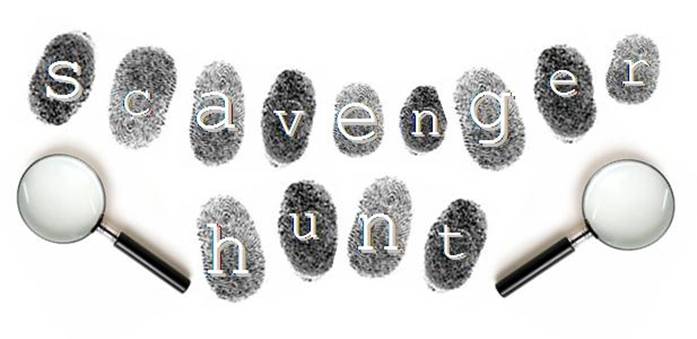 Part I: Exploring Your Personal Resources 
What is your student ID number and parking decal number? 
      Student ID - __________________________
      Parking Decal - _______________________Who is your academic advisor? _______________________________ .          (hint: Go to WebAdvisor in GTC4ME and click on My Profile)Where is his/her office located? ________________  Phone number: __________________Who is your counselor? _______________________ .  
(hint: Refer to the front of textbook in GTC Resource pages … or www.gvltec.edu  … all divisions are assigned a Counselor)
What is the difference between an advisor and a counselor?
What is your major?  ______________________________   What page is your major found in the 2011 GTC Catalog? http://www.gvltec.edu/catalog/  ____________________Part II: Exploring Your Campus Resources 
   If you need to withdraw from a class, what office must you submit the request? Give the building name or number and office name. 

If you stop attending a class and fail to officially drop or withdraw from the class, how will it appear on your transcript? 

How many credits do you need to take each semester to be considered a full-time student?
To calculate a GPA, what points are awarded to the following letter grades for a 3-credit hour course.
     A=____pts	B=____pts	C=____pts	D=____pts	F=____pts

 How do you apply for a scholarship?  What office do you submit the information?

What office on Greenville Tech’s campus assists students with disabilities?
List the location of 2 computer labs on campus where you can use a computer to access the Internet and type papers.


Where is the Math Lab and Writing Center located?  Give building name/number and room number. 

If you are having technical problems logging in to GTC4ME, Gmail, and/or BlackBoard , what is the phone number to the Helpdesk? 
 
Where is the bookstore located?  What are the hours of operation? 

What office at the Admissions and Registration Center would you go to change your major, address, and/or phone number? Where can you go at GTC for career planning assistance? Include office location.  

If we are experiencing inclement weather, what should you do to find out if Greenville Tech will be opening late or closed?


What is Career Central? (hint: www.gvltec.edu >> Resources>Services>Career Services) 
 Go to the Important Dates Calendar in BlackBoard.  When is the last date to withdraw from this class? Where are two places that you can receive tutoring assistance at GTC?  Please list the office names  and locations. 	 What is Smart Thinking? (hint: Go to BlackBoard homepage/My GTC) 

What building is the GTC Library located?_________________   What are the hours? ___________Access the Greenville Tech library through http://www.gvltec.edu/library/  .   List the CALL NUMBER from the Catalog for Who Moved My Cheese?  by Spencer Johnson.

What does “academic warning” mean at Greenville Technical College?
(refer to GTC Catalog – Academic Policies   http://www.gvltec.edu/catalog/ )       
What does “financial aid warning” mean?
(refer to GTC Catalog – Financial Aid – Failure to Meet Minimum Standards -   http://www.gvltec.edu/catalog/        
Who is the Dean of Students? Where is her office located?   What is found on page 28 of the 2011-2012 Greenville Tech Catalog/Student Handbook?  To access the Handbook online go to www.gvltec.edu/catalog.   What is found on page 16 of the 2011-2012 Greenville Tech Catalog/Student Handbook?  To access the Handbook online go to www.gvltec.edu/catalog.   List something found in GTCNews on GTC4ME.  